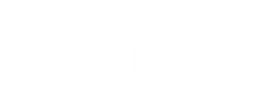 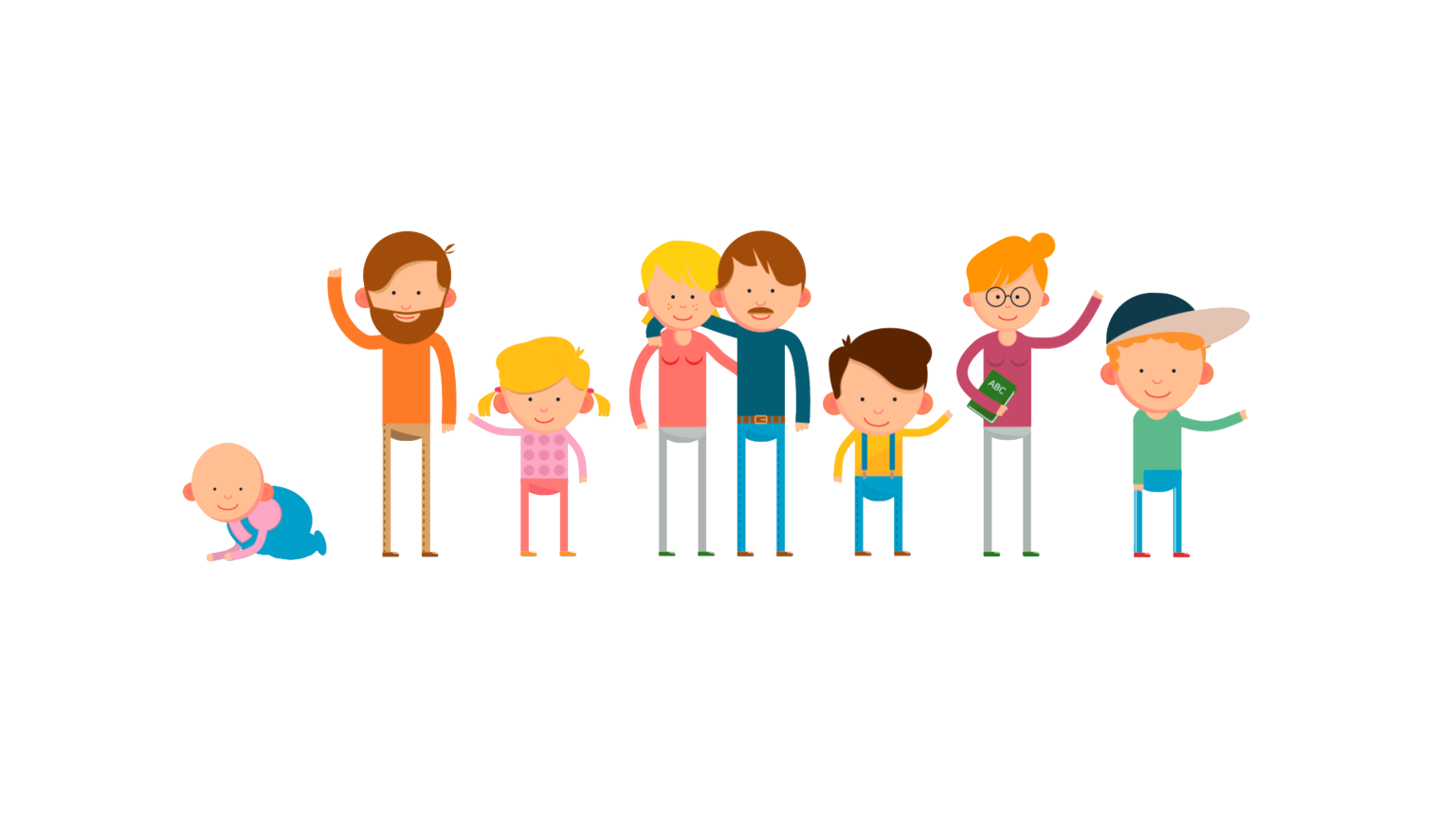 PRINCIPPERHANDLEPLANHANDLEPLANHANDLEPLANAula er:Derfor kommunikerer vi:Derfor er vi:Det gør vi ved at:Aula er:Regler for kommunikationSådan vil vi gerne væreSkriv herunder hvordan og hvad I gørFor alleI øjenhøjdeOverbliksskabendeKonstruktiveVedkommende og tilstrækkeligKortKlartPræcistRettidigeForberedteI respekt og i en venlig tone KorrektAnsvarligeTilgængeligeAnerkendende